ΣΥΛΛΟΓΟΣ ΕΚΠΑΙΔΕΥΤΙΚΩΝ Π. Ε.                    Μαρούσι  31 – 1 – 2022                                                                                                                     ΑΜΑΡΟΥΣΙΟΥ                                                   Αρ. Πρ.: 62Ταχ. Δ/νση: Μαραθωνοδρόμου 54                                            Τ. Κ. 15124 Μαρούσι                                                  Τηλ. & Fax : 210 8020697                                                                                         Πληροφ.: Δ. Πολυχρονιάδης (6945394406)     Email:syll2grafeio@gmail.com                                               Δικτυακός τόπος: http//: www.syllogosekpaideutikonpeamarousisou.gr                                                             ΠΡΟΣ: ΔΗΜΟΥΣ ΑΜΑΡΟΥΣΙΟΥ, ΚΗΦΙΣΙΑΣ, ΛΥΚΟΒΡΥΣΗΣ – ΠΕΥΚΗΣ, ΜΕΛΙΣΣΙΩΝ – ΠΕΝΤΕΛΗΣ  Κοινοποίηση: ΤΑ ΜΕΛΗ ΤΟΥ ΣΥΛΛΟΓΟΥ ΜΑΣ, ΔΟΕ, Συλλόγους Εκπ/κών Π. Ε. της χώρας, Ενώσεις Γονέων των Δήμων Αμαρουσίου, Κηφισιάς, Λυκόβρυσης – Πεύκης, Πεντέλης – Μελισσίων, Συλλόγους Γονέων & Κηδεμόνων των Δημοτικών Σχολείων & Νηπιαγωγείων της περιοχής ευθύνης του συλλόγου μας Θέμα: « Αίτημα προς τους Δήμους της περιοχής ευθύνης του Συλλόγου Εκπ/κών Π. Ε. Αμαρουσίου για την προμήθεια και εγκατάσταση μηχανημάτων καθαρισμού – ανανέωσης του αέρα στις σχολικές τάξεις των Δημόσιων Σχολείων των Δήμων τους». Κύριες/Κύριοι Δήμαρχοι των Δήμων Αμαρουσίου, Κηφισιάς, Λυκόβρυσης – Πεύκης, Μελισσίων – Πεντέλης υποβάλλουμε το αίτημα των εκπαιδευτικών του σωματείου μας για την αγορά και εγκατάσταση από την πλευρά σας μηχανημάτων καθαρισμού του αέρα στις σχολικές αίθουσες των Δημόσιων Σχολείων των περιοχών ευθύνης σας, μέσω των Σχολικών Επιτροπών, ώστε να μπορέσουμε επιτέλους να κλείσουμε τα παράθυρα των αιθουσών διδασκαλίας μας κατά την ώρα του μαθήματος εν μέσω δριμύτατου ψύχους την περίοδο Νοεμβρίου – Μαρτίου του περασμένου και του τρέχοντος σχολικών ετών, εξαιτίας των ανύπαρκτων υποτιθέμενων μέτρων προστασίας από τον ιό covid 19 που μας έχουν προταθεί από το ΥΠΑΙΘ και τον ΕΟΔΥ. Με την υφιστάμενη κατάσταση στα Δημόσια Δημοτικά Σχολεία και Νηπιαγωγεία ακόμα κι αν γλιτώσουμε από την πανδημία του κορονοϊού κινδυνεύουμε να αρρωστήσουμε όλοι/όλες μαθητές/μαθήτριες και εκπαιδευτικοί από πνευμονία λόγω ψύχους εξαιτίας των ανοιχτών παραθύρων των αιθουσών μας, μιας και η κυβέρνηση της Ν. Δ. φρόντισε, εν μέσω πανδημίας τον Μάιο του 2020 με τον ν. 4692/2020, να αυξήσει τον αριθμό των μαθητών ανά τμήμα από 22 σε 25, με ό, τι συνέπειες έχει αυτό για την διάδοση του ιού covid 19, χωρίς αυτό να έχει απασχολήσει ή να έχει καταδικαστεί από τα Δημοτικά Συμβούλια των Δήμων σας. Παρακαλούμε για τις δικές σας ενέργειες. 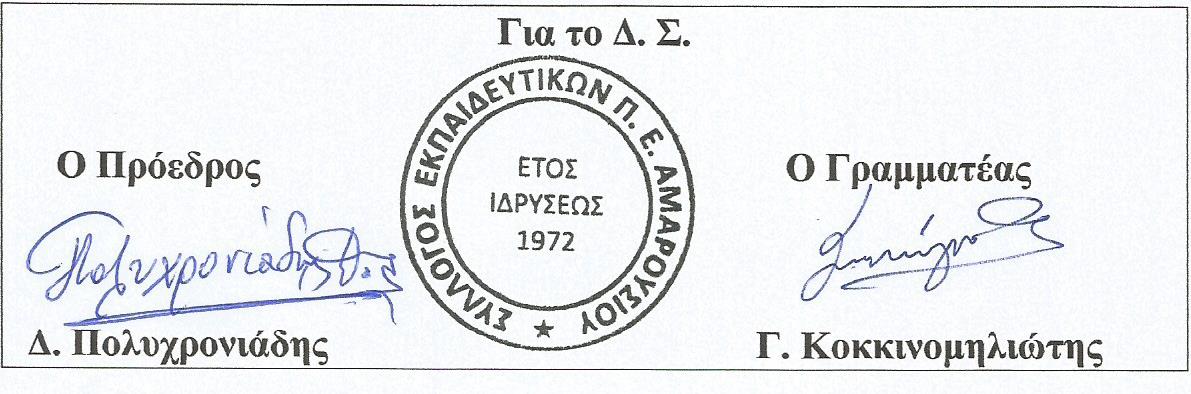 